Районная акция «Безопасный пешеход»22 ноября 2022 года на перекрестке улиц Комсомольская и Краснодонцев состоялась районная акция «Безопасный пешеход». Акцию провели ребята отряда Юных инспекторов движения, воспитанники  ЦДТТ «Юный автомобилист» и учащиеся МБОУ «Школа №127». Юные пешеходы и ЮИДовцы напомнили всем пешеходам как важно соблюдать правила дорожного движения, раздавали светоотражающие ленточки и информационные буклеты.Организаторы акции: управление общего образования администрации Автозаводского района, ЦДТТ «Юный автомобилист», ОГИБДД УМВД России по городу Нижнему Новгороду и ТОС №6.Акции проводятся на регулярной основе с целью привлечения внимания населения района на необходимость следовать нормам, прописанным в «Правилах дорожного движения», осознанному соблюдению ПДД и пониманию, что дети являются участниками дорожного движения.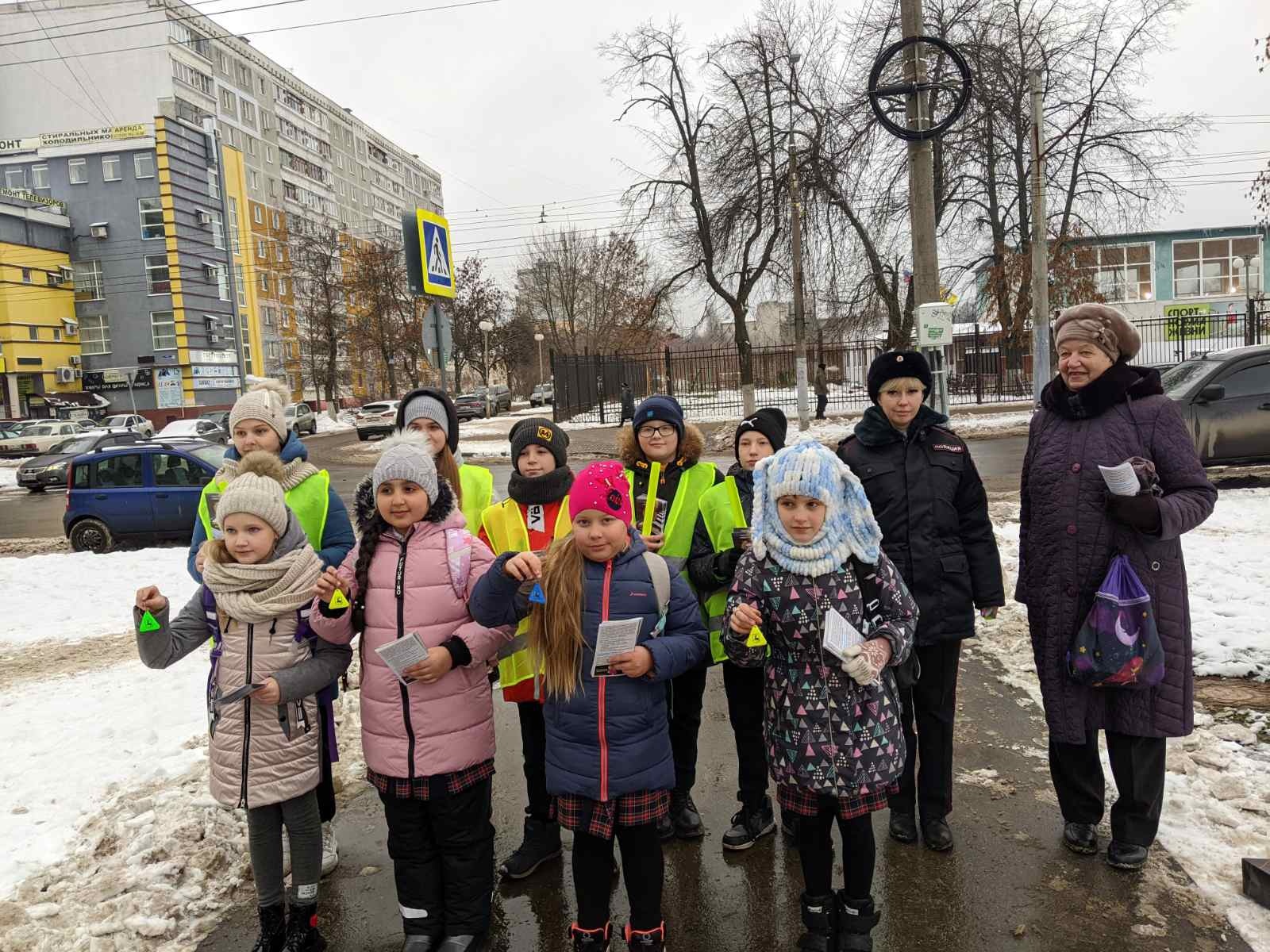 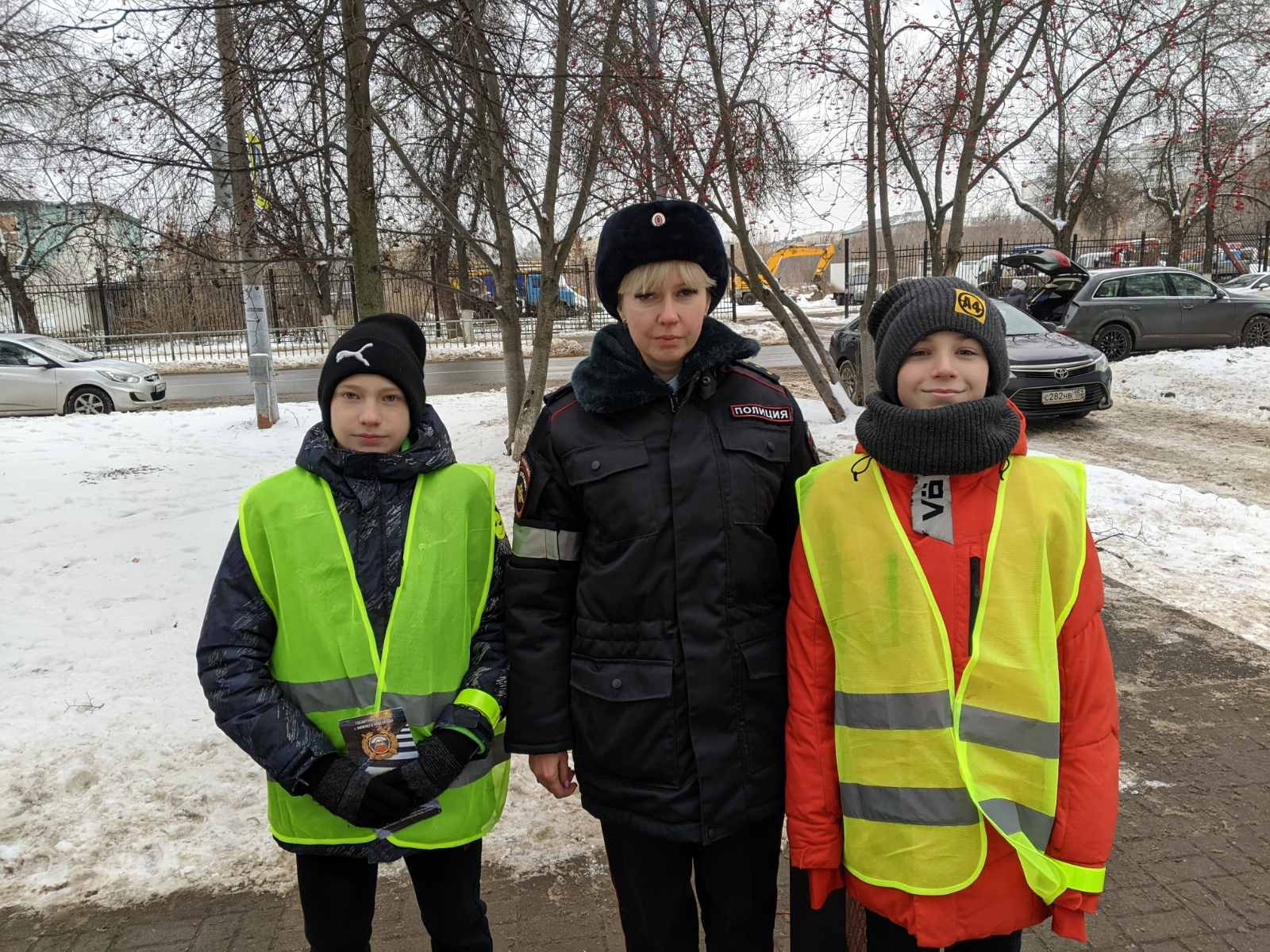 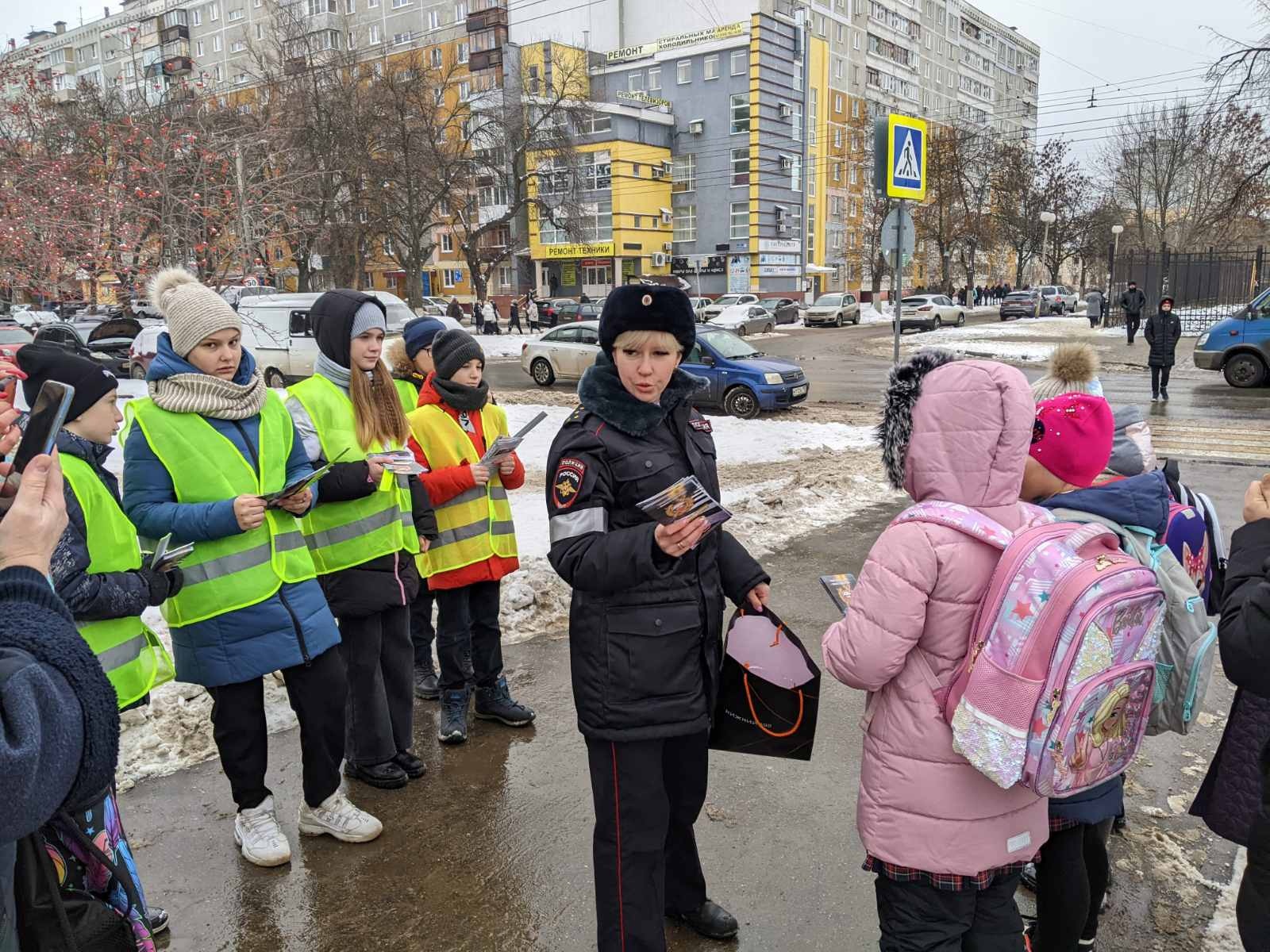 